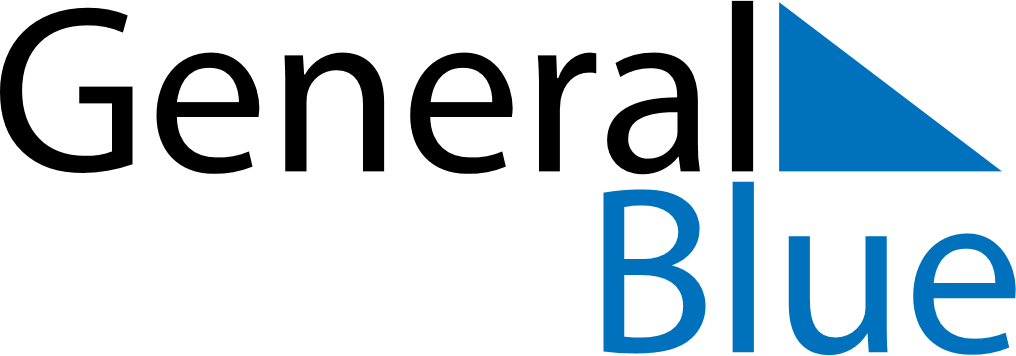 December 2018December 2018December 2018December 2018Burkina FasoBurkina FasoBurkina FasoSundayMondayTuesdayWednesdayThursdayFridayFridaySaturday123456778910111213141415Proclamation of the Republic16171819202121222324252627282829Christmas Day3031